SPORTOVNÍ KLUB POLICIE ČR  -  ŠKOLNÍ KROUŽEK A ODDÍL JUDA V RAŠKOVICÍCH   NÁBOR   JUDO  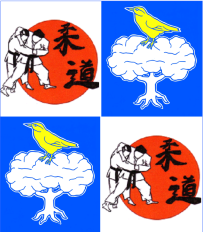 	   PRO NOVÝ ŠKOLNÍ ROKPřihlásit se mohou děti ve věku od 5.let, které se chtějí formou her naučit gymnastice a akrobacii, naučit se pádovým technikám pro případ havárie na kole, lyžích, zlepšit svou pružnost, obratnost a sílu.Co je to JUDO!Olympijský sport, který zaujal tisíce chlapců a dívek na celém světě. Judo Vás seznámí se zásadami sportovního chování a umožní Vám získat důvěru ve vlastní síly. Naučí vás účelové gymnastice, bezpečnému padání, obraně proti napadení a řadu dalších potřebných znalostí a návyků. Judo Vám zkrátka poradí jak na to, aby z Vás vyrostli silní, zdraví a sebevědomí jedinci.Tréninky probíhají až 5x týdně pod vedením trenérky I.třídy, trojnásobné mistryně Evropy, druhé z mistrovství světa, třetí ze Světových policejních her a policejního mistrovství Světa, 20. násobné mistryně ČR, držitelky IV. Danu  Pavly Prőllové.            NÁBOR PRO ŠKOLÁKY PROBÍHÁ PRŮBĚŽNĚ OD ZAČÁTKU ŠKOLNÍHO ROKUna všech základnách klubu .POLICEJNÍ ÚTVAR „Na Bahně“(FM)      Každé pondělí a středu od 16,30 do 18,00 hod.TĚLOCVIČNA ZŠ DOBRÁ:                              Každé úterý a čtvrtek od 16,30 do 18,00 hod.TĚLOCVIČNA ZŠ RAŠKOVICE:                      Každý pátek od  14,30 do 15,30 hod.   Nábor probíhá formou dvouměsíčního kursu, po jehož ukončení jsou  zájemci           zařazeni do členské základny JUDO SKP a dále pokračují v přípravě.                                   Kursovné za dva měsíce činní 400,- Kč        Vážení rodiče.                                          Náš klub má již desetiletou tradici a v celé historii zajisté patří k nejúspěšnějším v kraji. Vždyť na svém kontě má za toto období tři evropské tituly a devatenáct titulů mistra republiky. Jsme přesvědčeni, že v našem okolí vyrůstá řada talentů, kteří budou v krátké době úspěšně reprezentovat náš region nejen v rámci republiky, ale i v cizině. Vaše dítě bude v dobrých rukou špičkových trenérů s mezinárodními zkušenostmi.              „PŘIVEĎTE SVÉ DĚTI NA TRÉNINK“Informace na tel.č.: 605513443,                            www.judo-morava.cz